Театрализованнаяпостановка«Дорога к теремку»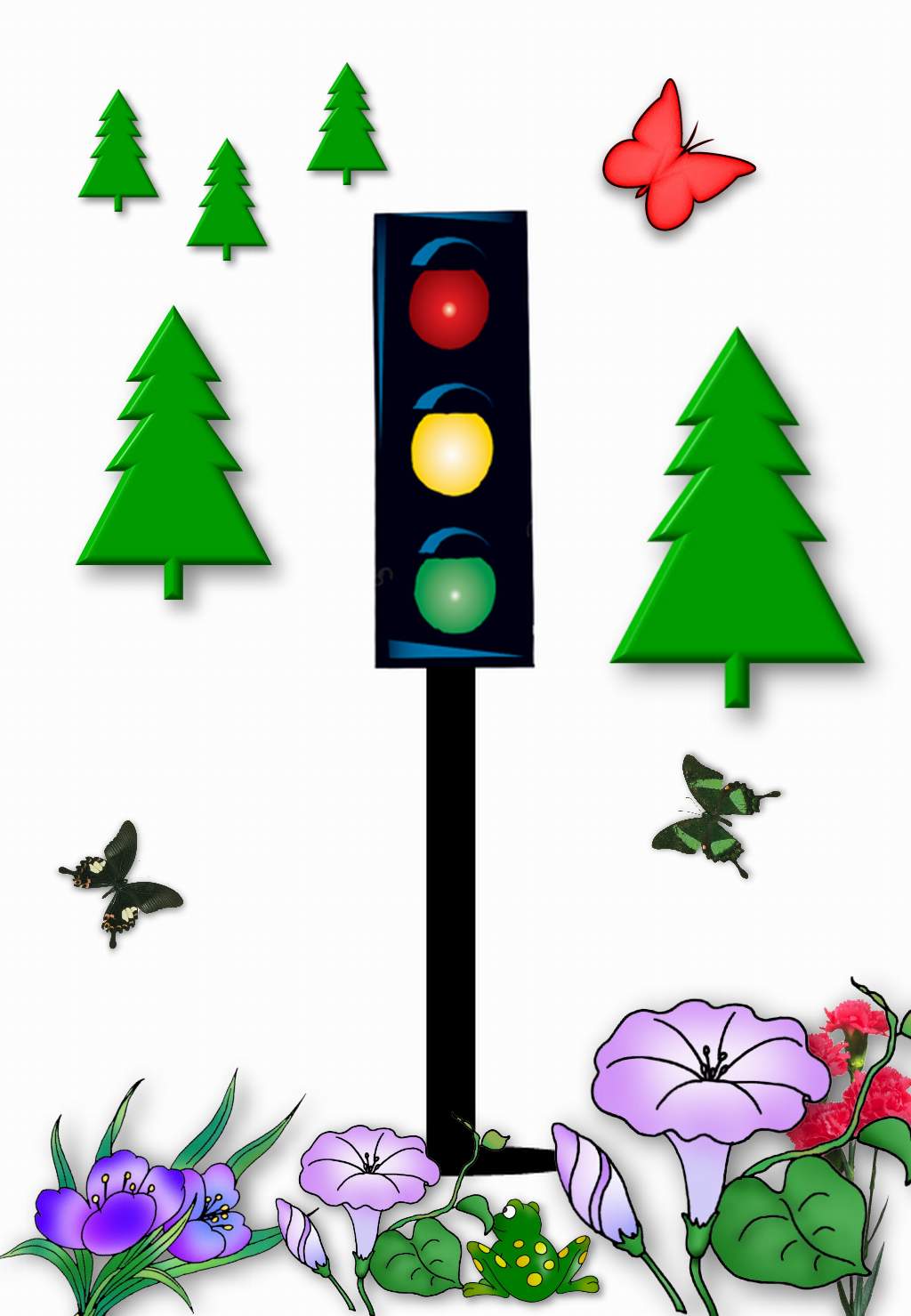  по ПДД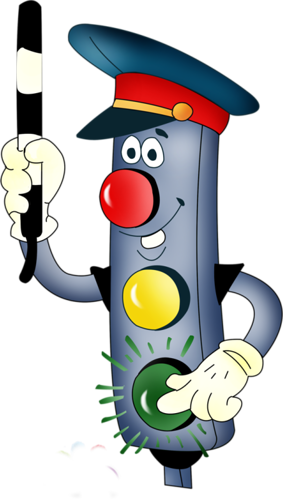  в старшей группе МДОУ детский сад 230Воспитатель: Фернандес Лолита АльфредовнаТеатрализованная постановка«Дорога к теремку»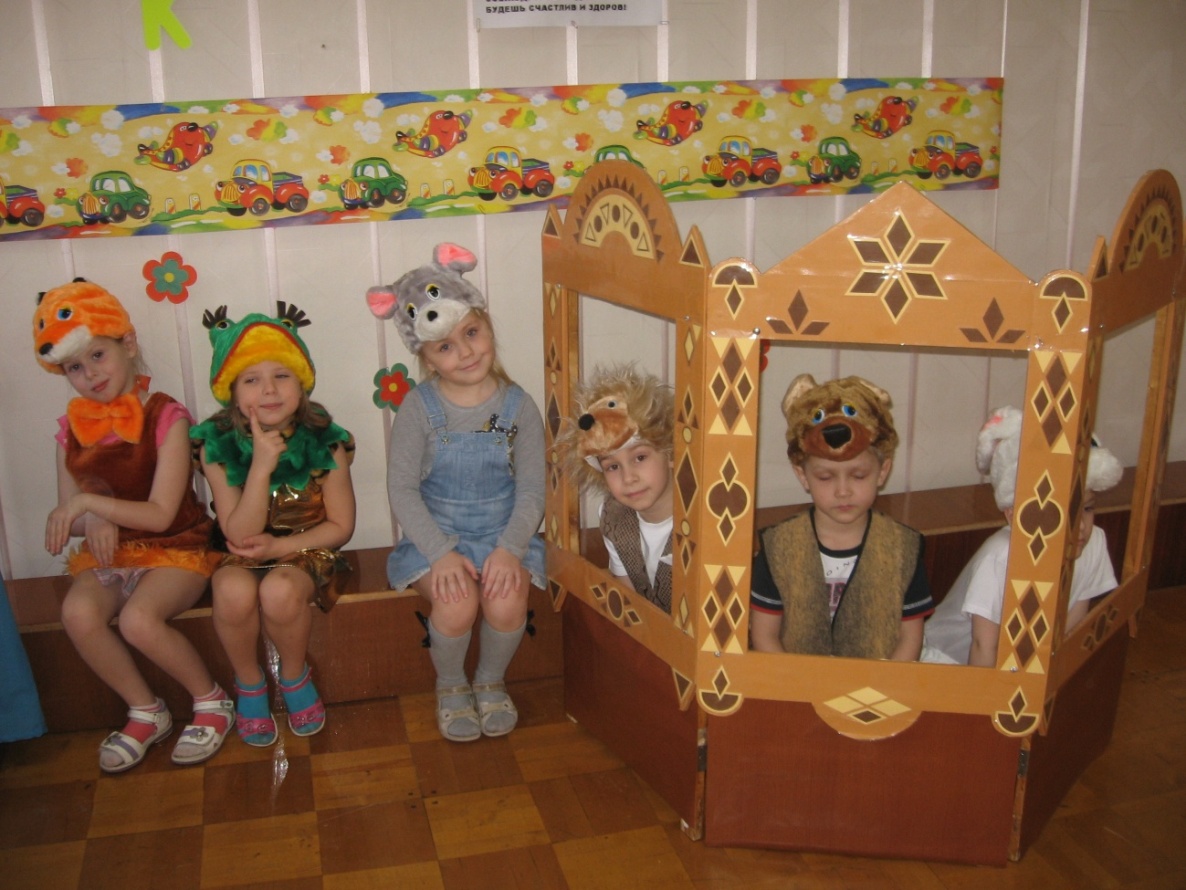 Цель:-закрепить умение применять полученные знания в инсценировке;-уточнить знания о дорожных знаках;-способствовать развитию творческих способностей.Действующие лица (Ведущий-светофор; мышка, лягушка, медведь, заяц, лиса, еж.)В зале : дорожная разметка, теремок, дорожные знаки: «пункт питания», «опасность», «пешеходный переход», «место стоянки», «дикие животные»Ведущий:                 Много есть различных знаков Эти знаки надо знать,Чтобы правил на дороге Никогда не нарушать.Надо знаки основныеВам ребята знать.И сигналы позывныеПросто различатьСветофорЯ светофор, я светофор,Всем известен с давних пор.Вас я правилам движения сегодня научуИ вместе с вами  сказку отправиться хочу. 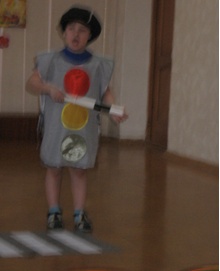 Под музыку выбегает мышкаМышкаЯ маленькая  мышка, я по лесу брожу,Ищу себе домишко, ищу, не нахожу.И кушать захотела…Где б столовую найти?Столько знаков на пути! 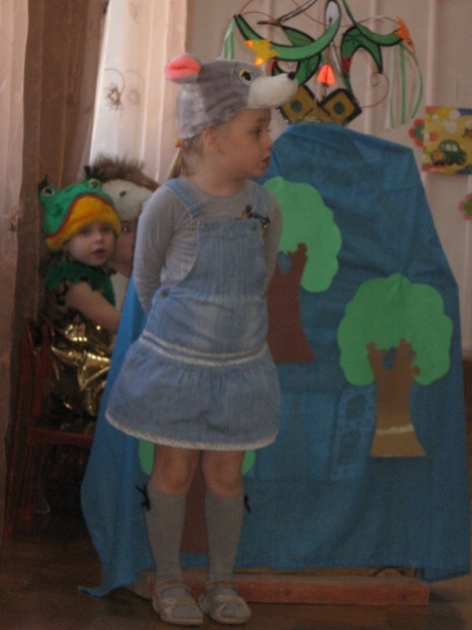 Знак «Пункт питания»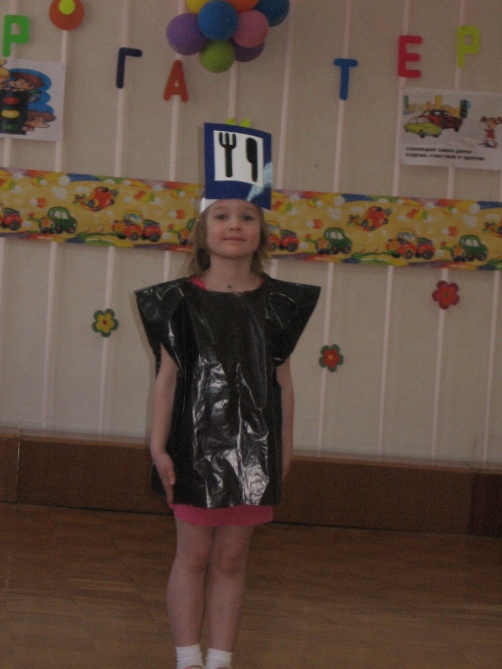 Если кушать ты захочешь-Посмотри скорей сюда!Этот знак тебе подскажет-Здесь есть вкусная еда!Мышка.                               Как вкусно пахнет!                                             Ох, наелась, не могу,В теремок теперь бегу!Под музыку бежит в теремок, выглядывает из окошка.Появляется лягушка.Лягушка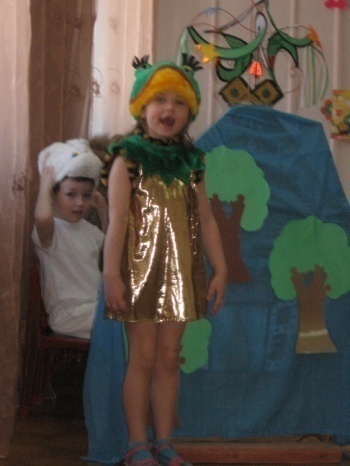 Речка, мошки и трава,Теплый дождик, ква – ква - ква!Я лягушка,  я квакушка,Поглядите, какова!Ква - ак мне в теремок пройти?Ква - ак дорогу перейти?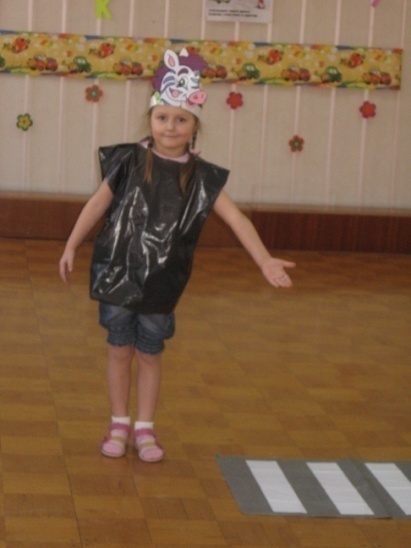 Зебра     Полосатая лошадкаЧерез улицу ведет-Здесь нам очень осторожноНужно сделать переход.Не спеши, а главным деломВлево - вправо погляди:Нет машин – шагаем смело!Есть машины – стой и жди! Лягушка                                           Нет машин – перехожу,В теремочке посижу.Выходит заяц, поет песню.ЗаяцБуду в тереме я жить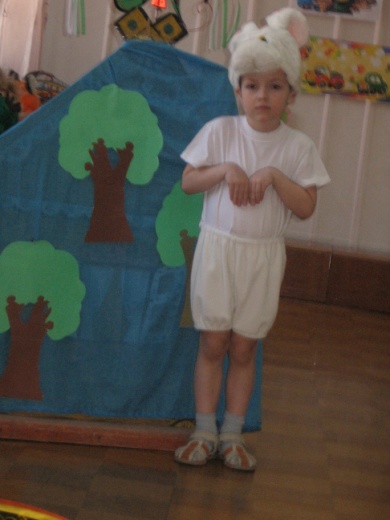 И охранником служить!Вот он – чудо-теремок!Перебегу наискосок!Заяц перебегает. Светофор свистит.Светофор.                             Это что еще за мода, Перебегать наискосок?Ты видел знаки пешехода?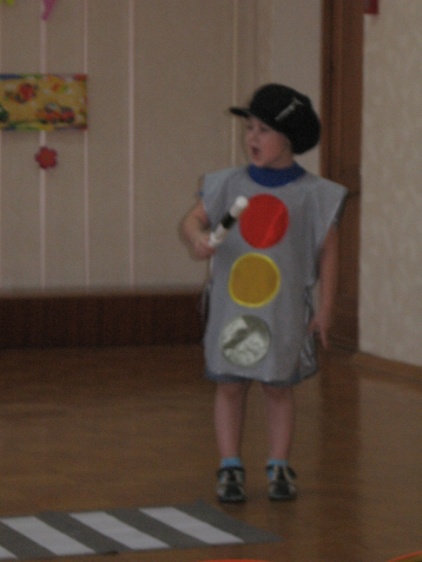 А где дорогу пересек? Заяц дрожит.    Извините, я не знал!Ой, боюсь, ой, я пропал!Знак «Пешеходный переход»Заинька, не бойся!Зайка, успокойся!Если надо перейти –Должен прямо ты идти!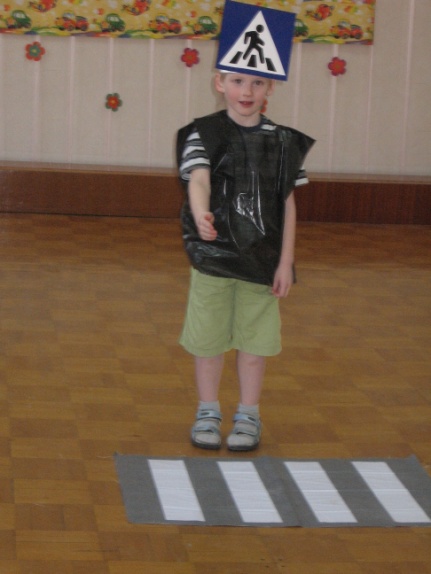 Показывает дорогу. Заяц под музыку уходит в теремок.Знак «Дикие животные»Бродят здесь среди дорогиЛоси, волки, носороги.Ты, водитель, не спеши,Пусть сперва пройдут ежи! Выходит еж, поет песню.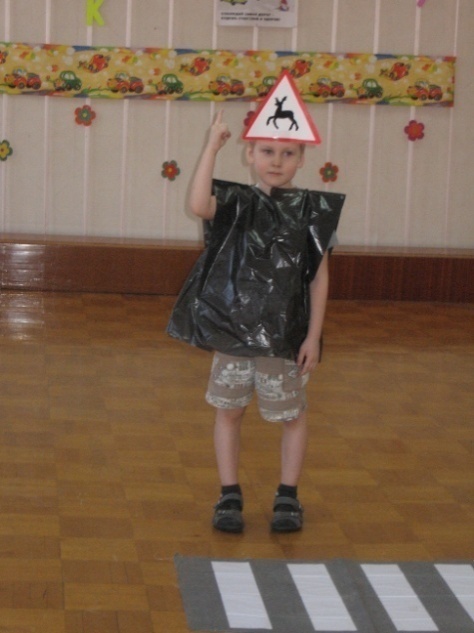 Еж                                   Маленький ежик, четверо ножек, На спине грибок несу,Песенку свою пою.Самый умный  я в лесу,Правила всегда учу!Я очки ношу не зря Я знаю правила друзья!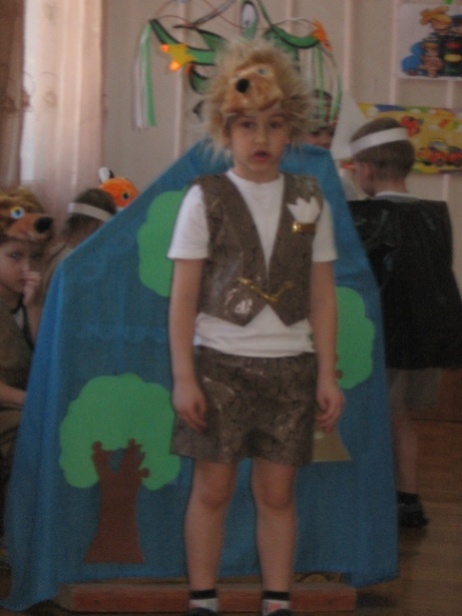 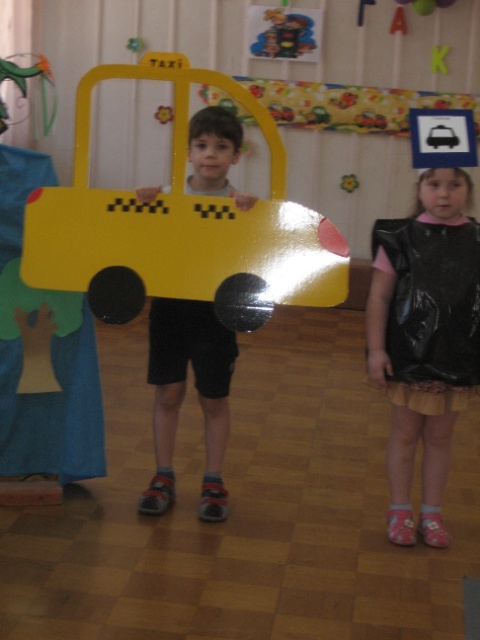 Чтоб не опоздать к обеду,В теремок в такси поеду!Знак стоянки – это здесь!(показывает на знак)Ну осталось только сесть! Поехали!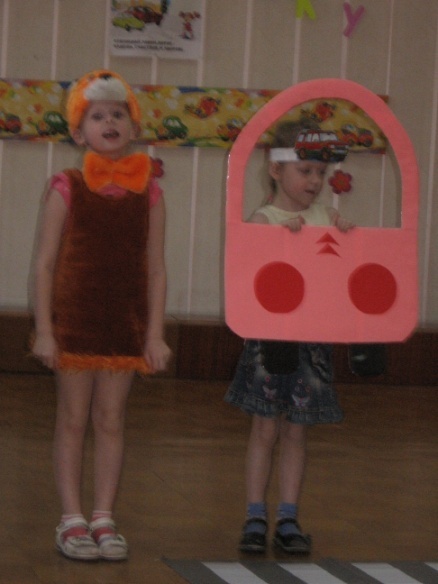 (еж уезжает на такси)СветофорС ежика пример берите-Правила всегда учите.Появляется лиса, останавливается у знака «опасность»ЛисаЗамечательный знак-Восклицательный знак.Значит, можно здесь кричать,Петь, гулять, озорничать.Если бегать – босиком,Если ехать – с ветерком!Знак «Опасность»    Я отвечу очень строго:Здесь опасная дорога.Очень просит знак дорожный,Ехать тихо, осторожно!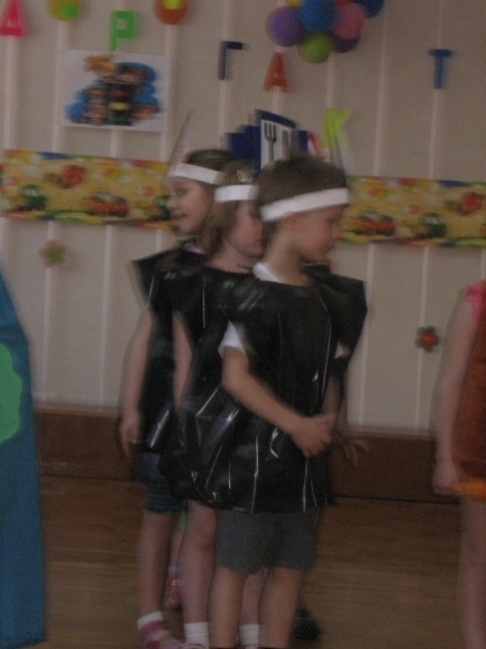 Лиса под музыку заходит в теремок, выходит медведь, играя в мяч.МедведьМой веселый, звонкий мяч,Ты куда помчался вскачь?Красный, синий, голубой –Не угнаться  за тобой!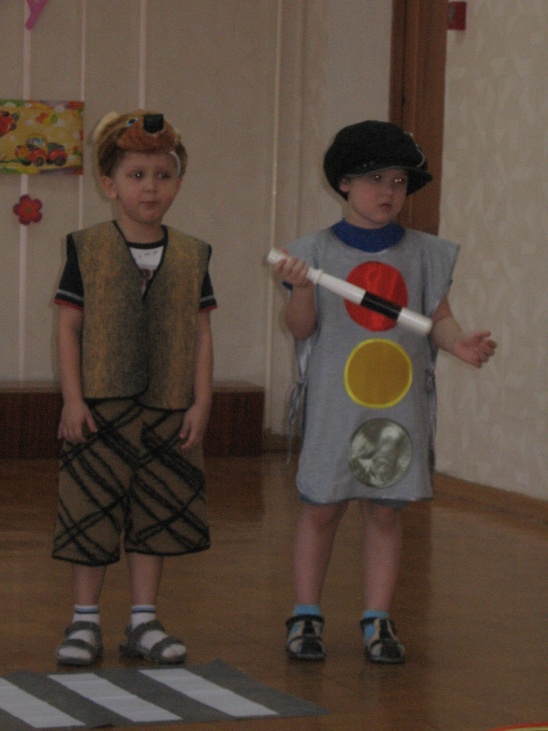 СветофорСтой скорее, косолапый,Пожалей свои ты лапы.На дороге  не играй,Правила ты соблюдай!На проезжей части, дети, Не играйте в игры эти.Бегать можно без оглядки Во дворе и на площадке.МедведьУж мы будем, мы будем дружить,Будем в тереме весело жить,И работать, и петь, и плясать,Будем правила мы изучать!Светофор, знаки и звери поют песню о правилах дорожного движения.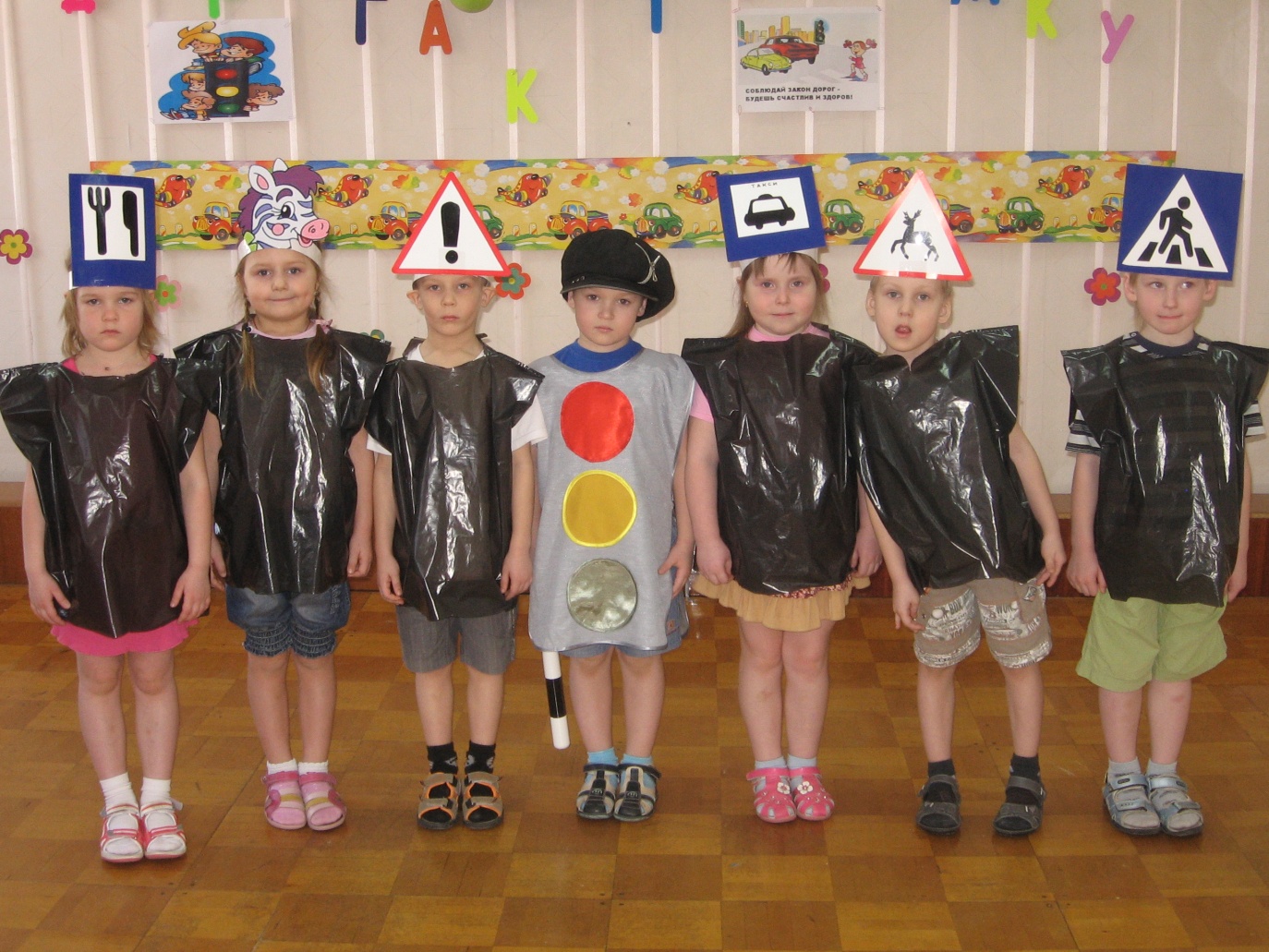 